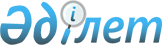 О бюджете Таврического сельского округа Бородулихинского района на 2023-2025 годыРешение маслихата Бородулихинского района области Абай от 30 декабря 2022 года № 26-19-VII.
      В соответствии с пунктом 2 статьи 9-1, пунктом 2 статьи 75 Бюджетного кодекса Республики Казахстан, подпунктом 1) пункта 1 статьи 6 Закона Республики Казахстан "О местном государственном управлении и самоуправлении в Республике Казахстан" и решением Бородулихинского районного маслихата от 21 декабря 2022 года № 25-2-VII "О районном бюджете на 2023-2025 годы", Бородулихинский районный маслихат РЕШИЛ:
      1. Утвердить бюджет Таврического сельского округа на 2023-2025 годы согласно приложениям 1, 2, 3 соответственно, в том числе на 2023 год в следующих объемах:
      1) доходы – 34529 тысяч тенге, в том числе:
      налоговые поступления – 1454 тысяч тенге;
      неналоговые поступления – 0 тенге;
      поступления от продажи основного капитала – 0 тенге;
      поступления трансфертов – 33075 тысяч тенге;
      2) затраты – 34529 тысяч тенге; 
      3) чистое бюджетное кредитование – 0 тенге;
      4) сальдо по операциям с финансовыми активами – 0 тенге;
      5) дефицит (профицит) бюджета – 0 тенге;
      6) финансирование дефицита (использование профицита) бюджета – 0 тенге.
      Сноска. Пункт 1 в редакции решения Бородулихинского районного маслихата области Абай от 08.12.2023 № 12-11-VIII (вводится в действие с 01.01.2023).


      2. Предусмотреть объем бюджетной субвенции, передаваемой из районного бюджета в бюджет Таврического сельского округа на 2023 год в сумме 26834 тысяч тенге.
      2-1. Предусмотреть в бюджете Таврического сельского округа на 2023 год целевые текущие трансферты из районного бюджета в сумме 6241 тысяч тенге.
      Сноска. Решение дополнено пунктом 2-1 в соответствии с решением Бородулихинского районного маслихата области Абай от 08.12.2023 № 12-11- VIII (вводится в действие с 01.01.2023).


      3. Настоящее решение вводится в действие с 1 января 2023 года. Бюджет Таврического сельского округа на 2023 год
      Сноска. Приложение 1 в редакции решения Бородулихинского районного маслихата области Абай от 08.12.2023 № 12-11-VIII (вводится в действие с 01.01.2023). Бюджет Таврического сельского округа на 2024 год Бюджет Таврического сельского округа на 2025 год
					© 2012. РГП на ПХВ «Институт законодательства и правовой информации Республики Казахстан» Министерства юстиции Республики Казахстан
				
      Секретарь районного маслихата 

У. Майжанов
Приложение 1 к решению
Бородулихинского районного
маслихата
от 30 декабря 2022 года
№ 26-19-VII
Категория
Категория
Категория
Категория
Сумма (тысяч тенге)
Класс
Класс
Класс
Сумма (тысяч тенге)
Подкласс
Подкласс
Сумма (тысяч тенге)
Наименование доходов
Сумма (тысяч тенге)
1.ДОХОДЫ
34529
1
Налоговые поступления
1454
01
Подоходный налог 
72
2
Индивидуальный подоходный налог 
72
04
Налоги на собственность 
1374
1
Налоги на имущество
93
3
Земельный налог
17
4
Налог на транспортные средства
1264
5
Единый земельный налог
0
05
Внутренние налоги на товары, работы и услуги
8
3
Поступления за использование природных и других ресурсов
8
2
Неналоговые поступления
0
3
Поступления от продажи основного капитала
0
03
Продажа земли и нематериальных активов
0
1
Продажа земли
0
 4
Поступления трансфертов
33075
02
Трансферты из вышестоящих органов государственного управления
33075
3
Трансферты из районного (города областного значения) бюджета 
33075
Функциональная группа
Функциональная группа
Функциональная группа
Функциональная группа
Функциональная группа
Сумма (тысяч тенге)
Функциональная подгруппа
Функциональная подгруппа
Функциональная подгруппа
Функциональная подгруппа
Сумма (тысяч тенге)
Администратор бюджетных программ
Администратор бюджетных программ
Администратор бюджетных программ
Сумма (тысяч тенге)
Программа
Программа
Сумма (тысяч тенге)
Наименование
Сумма (тысяч тенге)
II. ЗАТРАТЫ
34529
01
Государственные услуги общего характера
22858
1
Представительные, исполнительные и другие органы, выполняющие общие функции государственного управления
22858
124
Аппарат акима города районного значения, села, поселка, сельского округа
22858
001
Услуги по обеспечению деятельности акима города районного значения, села, поселка, сельского округа
22858
 07
Жилищно-коммунальное хозяйство
5127
3
Благоустройство населенных пунктов
5127
124
Аппарат акима города районного значения, села, поселка, сельского округа
5127
008
Освещение улиц в населенных пунктах
1330
009
Обеспечение санитарии населенных пунктов
200
011
Благоустройство и озеленение населенных пунктов
3597
12
Транспорт и коммуникации
6544
1
Автомобильный транспорт
6544
124
Аппарат акима города районного значения, села, поселка, сельского округа
6544
013
Обеспечение функционирования автомобильных дорог в городах районного значения, селах, поселках, сельских округах
6544
III.Чистое бюджетное кредитование
0
IV. Сальдо по операциям с финансовыми активами
0
V. Дефицит (профицит) бюджета
0
VI. Финансирование дефицита (использование профицита) бюджета
0Приложение 2 к решению
Бородулихинского районного
маслихата
от 30 декабря 2022 года
№ 26-19-VII
Категория
Категория
Категория
Категория
Сумма (тысяч тенге)
Класс
Класс
Класс
Сумма (тысяч тенге)
Подкласс
Подкласс
Сумма (тысяч тенге)
Наименование доходов
Сумма (тысяч тенге)
1.ДОХОДЫ
29172
1
Налоговые поступления
1733
01
Подоходный налог
300
2
Индивидуальный подоходный налог
300
04
Налоги на собственность 
1425
1
Налоги на имущество
94
3
Земельный налог
17
4
Налог на транспортные средства
1374
05
Внутренние налоги на товары, работы и услуги
8
3
Поступления за использование природных и других ресурсов
8
2
Неналоговые поступления
0
3
Поступления от продажи основного капитала
0
 4
Поступления трансфертов
27439
02
Трансферты из вышестоящих органов государственного управления
27439
3
Трансферты из районного (города областного значения) бюджета 
27439
Функциональная группа
Функциональная группа
Функциональная группа
Функциональная группа
Функциональная группа
Сумма (тысяч тенге)
Функциональная подгруппа
Функциональная подгруппа
Функциональная подгруппа
Функциональная подгруппа
Сумма (тысяч тенге)
Администратор бюджетных программ
Администратор бюджетных программ
Администратор бюджетных программ
Сумма (тысяч тенге)
Программа
Программа
Сумма (тысяч тенге)
Наименование
Сумма (тысяч тенге)
II. ЗАТРАТЫ
29172
01
Государственные услуги общего характера
23467
1
Представительные, исполнительные и другие органы, выполняющие общие функции государственного управления
23467
124
Аппарат акима города районного значения, села, поселка, сельского округа
23467
001
Услуги по обеспечению деятельности акима города районного значения, села, поселка, сельского округа
23467
 07
Жилищно-коммунальное хозяйство
1630
3
Благоустройство населенных пунктов
1630
124
Аппарат акима города районного значения, села, поселка, сельского округа
1630
008
Освещение улиц в населенных пунктах
1390
009
Обеспечение санитарии населенных пунктов
240
12
Транспорт и коммуникации
4075
1
Автомобильный транспорт
4075
124
Аппарат акима города районного значения, села, поселка, сельского округа
4075
13
Обеспечение функционирования автомобильных дорог в городах районного значения, селах, поселках, сельских округах
4075
III .Чистое бюджетное кредитование
0
IV. Сальдо по операциям с финансовыми активами
0
V. Дефицит (профицит) бюджета
0
VI. Финансирование дефицита (использование профицита) бюджета
0Приложение 3 к решению
Бородулихинского районного
маслихата
от 30 декабря 2022 года
№ 26-19-VII
Категория
Категория
Категория
Категория
Сумма (тысяч тенге)
Класс
Класс
Класс
Сумма (тысяч тенге)
Подкласс
Подкласс
Сумма (тысяч тенге)
Наименование доходов
Сумма (тысяч тенге)
1.ДОХОДЫ
30313
1
Налоговые поступления
1816
01
Подоходный налог
330
2
Индивидуальный подоходный налог
330
04
Налоги на собственность 
1478
1
Налоги на имущество
95
3
Земельный налог
17
4
Налог на транспортные средства
1366
05
Внутренние налоги на товары, работы и услуги
8
3
Поступления за использование природных и других ресурсов
8
2
Неналоговые поступления
0
3
Поступления от продажи основного капитала
0
 4
Поступления трансфертов
28497
02
Трансферты из вышестоящих органов государственного управления
28497
3
Трансферты из районного (города областного значения) бюджета 
28497
Функциональная группа
Функциональная группа
Функциональная группа
Функциональная группа
Функциональная группа
Сумма (тысяч тенге)
Функциональная подгруппа
Функциональная подгруппа
Функциональная подгруппа
Функциональная подгруппа
Сумма (тысяч тенге)
Администратор бюджетных программ
Администратор бюджетных программ
Администратор бюджетных программ
Сумма (тысяч тенге)
Программа
Программа
Сумма (тысяч тенге)
Наименование
Сумма (тысяч тенге)
II. ЗАТРАТЫ
30313
01
Государственные услуги общего характера
24351
1
Представительные, исполнительные и другие органы, выполняющие общие функции государственного управления
24351
124
Аппарат акима города районного значения, села, поселка, сельского округа
24351
001
Услуги по обеспечению деятельности акима города районного значения, села, поселка, сельского округа
24351
 07
Жилищно-коммунальное хозяйство
1703
3
Благоустройство населенных пунктов
1703
124
Аппарат акима города районного значения, села, поселка, сельского округа
1703
008
Освещение улиц в населенных пунктах
1452
009
Обеспечение санитарии населенных пунктов
251
12
Транспорт и коммуникации
4259
1
Автомобильный транспорт
4259
124
Аппарат акима города районного значения, села, поселка, сельского округа
4259
13
Обеспечение функционирования автомобильных дорог в городах районного значения, селах, поселках, сельских округах
4259
III .Чистое бюджетное кредитование
0
IV. Сальдо по операциям с финансовыми активами
0
V. Дефицит (профицит) бюджета
0
VI. Финансирование дефицита (использование профицита) бюджета
0